МОУ Ишненская СОШПЛАН МЕТОДИЧЕСКОГО  ОБЪЕДИНЕНИЯ  КЛАССНЫХ  РУКОВОДИТЕЛЕЙРуководитель:Мялкина Елена Юльевна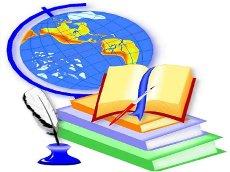 2023 – 2024 учебный годЛичность учителя - это плодотворныйлуч солнца для молодой души, которыйничем заменить невозможно; личностьвоспитателя значит все в деле воспитания»К.Д.УшинскийТема: Совершенствование профессиональной компетентности классных руководителей в работе с обучающимися и их родителями.Цель:   Повышение качества и эффективности системы воспитания, совершенствование форм и методов воспитания в школе посредством повышения компетентности и профессионального мастерства классных руководителей.Задачи:1.  Организация информационно-методической и практической помощи классным руководителям в воспитательной работе с учащимися.2.  Создание информационно-педагогического банка собственных достижений, популяризация собственного опыта.3.  Методическая помощь классным руководителям в овладении новыми педагогическими технологиями воспитательного процесса.4. Активное включение классных руководителей в инновационную деятельность.5.  Повышение уровня воспитанности учащихся.Предполагаемый результат:Повышение профессионального уровня классных руководителей и уровня воспитанности обучающихся.Приоритетные направления работы:1. Повышение уровня подготовки классных руководителей по направлениям воспитательной работы школы.2.  Вооружение классных руководителей современными воспитательными технологиями и знаниями современных форм и методов работы.  3.  Обобщение, систематизация и распространение передового педагогического опыта.Направления работы ШМО классных руководителей1.Аналитическая деятельность:·     Анализ деятельности ШМО  за 2022-2023 учебный год и планирование на 2023-2024 учебный год.·  Анализ посещения классных часов.2. Информационная деятельность:· Информирование классных руководителей об изменениях в действующем законодательстве, регулирующем образование.· Изучение программ, проектов в образовательной деятельности. 3. Организация методической деятельности:· Выявление  затруднений, методическое сопровождение и оказание практической помощи классным руководителям  при  реализации ФГОС.4.  Консультативная деятельность:·  Консультирование классных руководителей по вопросам организации воспитательной работы с обучающимися и их родителями.· Индивидуальные консультации по запросам педагогов.Организационные формы работы:1.   Заседания методического объединения.2.Методическая помощь и индивидуальные консультации по вопросам организации воспитательной работы.3.  Взаимопосещение часов общения.4. Выступления классных руководителей на заседаниях ШМО, педагогических советах, заседаниях РМО.Межсекционная работа:1.  Часы общения.2.  Внеклассная работа: проведение праздников, экскурсий и других мероприятий. 3.Работа с родителями (родительские собрания, работа актива родителей, консультации, совместные мероприятия) План работы МО классных руководителей:МО классных руководителей – 1 раз в четверть.Консультации для классных руководителей – 1 раз в неделю.Контрольно-инспекционная деятельностьМежсекционная работа МО классных руководителей.План методической работы МОКонсультации для классных руководителей:- Содержание деятельности классных руководителей- Документация классных руководителей- Организация воспитательной деятельности в классных коллективах- Организация работы с родителями- Методика проведения интеллектуально-творческих дел- Психолого-педагогический анализ воспитательного мероприятия- Система воспитания в классе- Индивидуальные консультации психологической службыПРИМЕРНЫЕ ТЕМЫ САМООБРАЗОВАНИЯКЛАССНЫХ РУКОВОДИТЕЛЕЙ1.Влияние экологического воспитания на духовное развитие личности школьника.2.Формирование экологической культуры личности.3.Экологическое воспитание в семье.4.Особенности воспитательной работы с учащимися 5 класса в адаптационныйпериод (при переходе из начальной школы в среднюю).5.Особенности воспитательной работы с учащимися профильного класса.6.Формы индивидуальной работы с учащимися в период адаптации к условиям жизнедеятельности в новом коллективе.7.Основные формы и методы воспитания, способствующие формированию духовных ценностей старшеклассников.8.Нравственное воспитание школьников.9.Этический диалог как форма нравственного воспитания.10.Формирование нравственной самооценки школьников в процессе воспитания этической культуры.11.Культурологический подход к воспитанию.12.Формирование творческой личности.13.Этнопедагогические основы воспитания межэтнической гармонии вмногонациональной и разно конфессиональной среде.14.Воспитание культуры межнационального общения:15.Социально-педагогическая деятельность классного руководителя(воспитателя).16.Деятельность классного руководителя (воспитателя) по социальной защите ребенка.17.Социально-педагогическая деятельность классного руководителя(воспитателя) с неблагополучными семьями.18.Воспитательный потенциал средств массовой информации и коммуникации.19.Воспитание школьников в процессе освоения ими компьютерных технологий.20.Научно-методические подходы к организации полового воспитания учащихся.21.Воспитание учащихся в познавательной творческой деятельности22.Организация работы с одаренными детьми.23.Личностно-ориентированный подход к воспитанию.24.Современные технологии воспитания: сущность, опыт внедрения, перспективы развития.25.Технология создания ситуации успеха для ученика во внеурочное время.26.Воспитательная система класса.27.Организация коллективной творческой деятельности учащихся.28.Воспитание творческой направленности личности школьников в условияхколлективной деятельности.29.Активные формы работы с воспитанниками.30.Особенности групповой работы с учащимися во внеурочное время.31.Технология индивидуальной работы с учащимися.32.Самоуправление в классе.33.Ценностные приоритеты патриотического воспитания учащихся в современной школе.34.Формирование национального самосознания школьников.35.Воспитание учащихся на основе традиций украинского народа.36.Туристско-краеведческая работа как одно из важных направлений деятельности классного руководителя по воспитанию у учащихся любви и уважения к родному краю.37.Использование исторических и культурных традиций Севастополя в становлении гражданина-патриота.38.Самовоспитание школьников.39.Формирование коммуникативной компетентности учащихся.40.Формирование навыков здорового образа жизни у школьников.41.Формы физического воспитания школьников во внеурочное время.42.Подготовка учащихся к жизни в условиях рыночных отношений.43.Подготовка учащихся к семейной жизни.44.Семейное воспитание –необходимое условие обеспечения духовного единства поколений.45.Диагностический инструментарий классного руководителя.46.Психолого-педагогический ключ к пониманию личности школьника.47.Роль классного руководителя в создании и развитии детского коллектива.48.Выдающиеся педагоги современности о воспитании школьников.49.Роль классного руководителя в воспитании подростков девиантного поведения.50.Формы профилактики правонарушений в подростковой среде.51.Формирование правовой культуры старшеклассников.52.Формирование позитивной мотивации на здоровый образ жизни у школьников.53.Подготовка воспитанников к жизни в условиях рыночных отношений.54.Традиции детского коллектива.55.Формы проведения часа классного руководителя (классного часа,воспитательного часа).56.Совместная деятельность классного руководителя (воспитателя) с учителями-предметниками.57.Пути взаимодействия классного руководителя (воспитателя) и психолога по изучению личности воспитанников.58.Изучение уровня воспитанности школьников.59.Игра как важное средство воспитания школьников.60.Совместная деятельность педагогов школы и семьи по трудовому воспитанию школьников.61.Художественно-эстетическое воспитание учащихся на примерахмузыкального, изобразительного искусства, художественной литературы.62.Художественно-эстетическое воспитание учащихся средствами фольклора.                        План-сетка работы МО классных руководителей№Срок проведенияТема МООтветственный 1август«Организация воспитательной работы в школе на 2022-2023 учебный год».1. Анализ работы МО КР за 2022-2023 учебный год.2. Планирование работы МО КР на 2023-2024 учебный год.3.  Целевые установки по организации воспитательной работы на новый учебный год.3. Нормативно-правовое обеспечение воспитательной работы в школе в 2023-2024 учебном году.4. Организация и мониторинг внеурочной деятельности учащихся.Мялкина Е.Ю. заместитель директора по воспитательной работе. Классные руководители2 ноябрь 1.Работа классных руководителей по предупреждению детского дорожно-транспортного травматизма.2. Профилактика вредных привычек школьников Мялкина Е.Ю., классные руководители, социальный педагог 3январь 1.Работа классного руководителя по формированию толерантных отношений у школьников (из опыта работы классных руководителей).              2. Современные воспитательные технологии и формирование активной гражданской позиции.Мялкина Е.Ю., классные руководители, педагог-организатор 4март1. Выявление неблагополучных семей как средство профилактики социального сиротства.2. Формы взаимодействия педагогов и родителей.3. Методические рекомендации классному руководителю  по работе с родителями.Мялкина Е.Ю., классные руководители, социальный педагог 5майАнализ ВР. Анализ деятельности классных руководителей. Реализация планов воспитательной работы.Мялкина Е.Ю., классные руководители, педагог-организатор СентябрьПроверка планов воспитательной работы классных руководителей и классных уголков.Сентябрь, январьКонтроль охвата кружковой работой обучающихся школы.В течение годаПосещение классных часов и внеклассных мероприятий.МайАнализ воспитательной работы в классе за учебный год.Конец каждой четверти Активность работы классных руководителей. №п/пСодержание работыСрокиОтветственные1Утверждение планов воспитательной работыДо 10.09.Зам. директора по ВР2Проведение классными руководителями открытых мероприятийС сентября по май (в течение года)Кл. рук. (1-11 кл), зам. директора по ВР,рук. МО кл. рук.3Организовать наставничество опытных классных руководителей над начинающимиВ течение годаЗам. директора по ВР,рук. МО кл. рук.4Работа по созданию методического банкаВ течение годаЗам. директора по ВР,рук. МО кл. рук.5Диагностика развития классных коллективовВ течение годаШк. психолог6Посещение и анализ внеклассных мероприятий, классных часов, внеурочных занятийВ течение года Кл. руководители 1-11 кл., руководитель МО7Организация и проведение тематических недель, месячников, общешкольных массовых мероприятийВ течение годаЗам. директора по ВР, руководитель МО8Проведение индивидуальных  консультаций для начинающих, молодых классных руководителей, собеседованияВ течение годаРуководитель МО9Самообразовательная работа классных руководителей с защитой идей, концепций, моделей, позиций, итоговой работы по темам самообразования В течение годаРуководитель МО10Обсуждение новой методической литературы по вопросам воспитанияПо мере поступленияРуководитель МО, библиотекарьНаправление
деятельностиЦелевая установкаФормы и методыСодержание мероприятийСрокОтветственныйРабота с классными руководителями, учителями -предметниками-Рассмотрение предложений по наиболее важным проблемам содержания воспитания, распространение опыта работы классных руководителей.
-Выработка мероприятий и рекомендаций по проведению классных часов и мероприятий.Заседание МО-Проведение заседаний 1 раз в четверть.
-Итоги работы МО за 2022-2023у.г. и планирование работы на новый учебный год.
-Утверждение плана воспитательной работы.сентябрьноябрьруководители МОРабота с классными руководителями, учителями -предметникамиАнализ посещенных мероприятий и классных часов. Внеурочных занятийПосещение мероприятий и классных часов.в теч. годазам. по В.Р.Работа с классными руководителями, учителями -предметникамиАнкетированиеВыборочное анкетирование классных руководителей, учащихся, родителей.в теч.годазам. по В.Р.психолог Работа с молодыми специалистамиРазработка индивидуальных мер по профессиональному становлению классного руководителя.НаставничествоНазначение наставниковКонтроль за работой наставниковавгустзам по В.Р.№ п/п                 Мероприятия            Сроки1.Заседания МО четыре раза в год2.Консультации для классных руководителейраз в месяц2.Классные часыраз в неделю3.Открытые классные часыраз в год4.Внеклассные мероприятиянесколько раз в год5.Открытые внеклассные мероприятияраз в год6.Внеурочные занятия раз в месяц